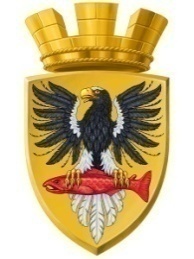                           Р О С С И Й С К А Я   Ф Е Д Е Р А Ц И ЯКАМЧАТСКИЙ КРАЙП О С Т А Н О В Л Е Н И ЕАДМИНИСТРАЦИИ ЕЛИЗОВСКОГО ГОРОДСКОГО ПОСЕЛЕНИЯот  01.  04  2015				             №  203   -п             г. ЕлизовоВ соответствии со ст.ст. 9,65; ч. 1 ст. 86 Бюджетного Кодекса Российской Федерации, ст.14 Федерального закона от 06.10.2003 № 131-ФЗ "Об общих принципах организации местного самоуправления в Российской Федерации", Уставом Елизовского городского поселения,                                            ПОСТАНОВЛЯЮ:Установить расходные обязательства Елизовского городского поселения по организации и осуществлению мероприятий по следующим муниципальным программам: - «Развитие культуры в Елизовском городском поселении в 2015 году».Подпрограмма «Традиционная культура и народное творчество в Елизовском городском поселении в 2015 году»;- «Управление и распоряжение муниципальным имуществом в Елизовском городском поселении на 2015 год»;- «Обеспечение доступным и комфортным жильем жителей Елизовского городского поселения в 2015 году». Подпрограмма «Стимулирование развития жилищного строительства в Елизовском городском поселении в 2015 году».Подпрограмма «Повышение устойчивости жилых домов, основных объектов и систем жизнеобеспечения в Елизовском городском поселении в 2015 году»;- «Защита населения, территории от чрезвычайных ситуаций, обеспечение пожарной безопасности, развитие гражданской обороны на 2015 год на территории Елизовского городского поселения»;-  «Развитие транспортной системы в Елизовском городском поселении в 2015 году»;- «Энергоэффективность, развитие энергетики и коммунального хозяйства, обеспечение  жителей Елизовского городского поселения коммунальными услугами и услугами по благоустройству территории в 2015 году».Подпрограмма «Чистая вода в Елизовском городском поселении в 2015 году».Подпрограмма «Благоустройство территории Елизовского городского поселения в 2015 году».2. Определить Управление архитектуры и градостроительства  администрации Елизовского городского поселения органом, уполномоченным на реализацию расходных обязательств,  указанных в п. 1 настоящего Постановления.3. 	Установить, что расходные обязательства, возникшие на основании настоящего Постановления, исполняются за счет средств бюджета Елизовского городского поселения, в пределах бюджетных ассигнований на соответствующий финансовый год.4. 	Настоящее Постановление вступает в силу после его официального опубликования и распространяется на правоотношения, возникшие с 01.01.2015 года.5. Управлению делами администрации Елизовского городского поселения опубликовать (обнародовать) настоящее постановление в средствах массовой информации и разместить на сайте администрации в сети «Интернет». Контроль за исполнением настоящего постановления оставляю за собой.Глава администрации Елизовскогогородского поселения                                                                         Л.Н. Шеметова